ނޭޝަނަލް ޑްރަގް އޭޖެންސީ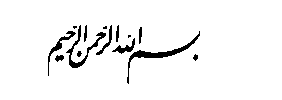 މާލެދިވެހިރާއްޖެނަންބަރު:  (IUL)434-PRC/434/2020/51އިޢުލާން ބާޠިލުކުރުންއިޢުލާން ބާޠިލުކުރުންމިއެޖެންސީގެ ދަށުން ކ.ހިންމަފުށީގައި ހިންގާ ޑްރަގް ޓްރީޓްމަންޓް އެންޑް ރިހެބިލިޓޭޝަން ސެންޓަރުން ކ.މާލެއާ ދެމެދުގައި ކުރަންޖެހޭ ދަތުރުތައް ކުރުމަށްޓަކައި 01 (އެކެއް) އަހަރު ދުވަހުގެ މުއްދަތަށް ކަނޑުދަތުރުކުރާނޭ އުޅަނދެއް މިއެޖެންސީއަށް ކުއްޔަށް ހިފުމަށް ބޭނުންވެގެން ކުރެވުނު ނަންބަރު (IUL)434-A/434/2020/19 (06 ފެބްރުވަރީ 2020) އިޢުލާން، ކޮވިޑް19އާއި ގުޅިގެން ގެންނަން ޖެހުނު  ބަދަލުތަކާއި ގުޅިގެން މިއިޢުލާން ބާޠިލުކޮށް، މިކަން ޢާންމުކޮށް އެންގުމަށްޓަކައި އިޢުލާންކުރީމެވެ.      10 ޛުލްޤައިދާ 1441 01 ޖުލައި 2020